Science Monitoring	2023														Year 2 Autumn Term Pupil Voice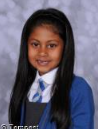 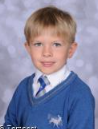 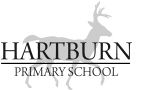 Book Look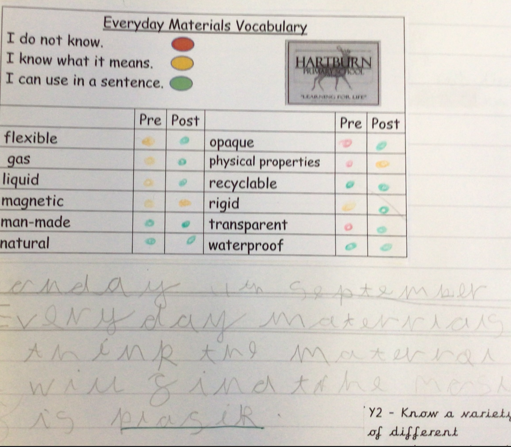 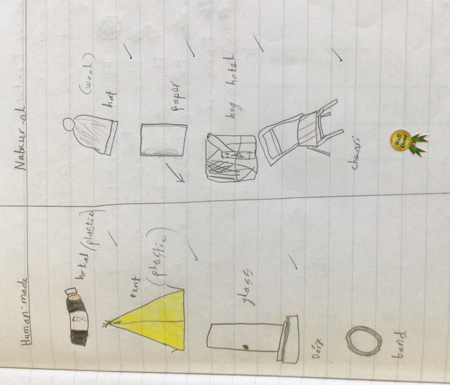 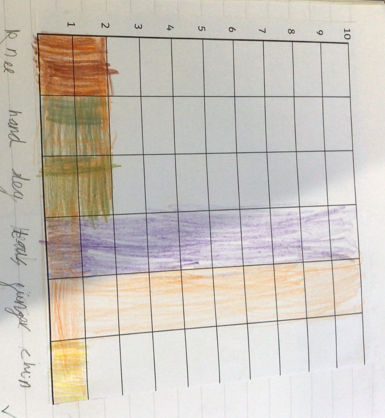 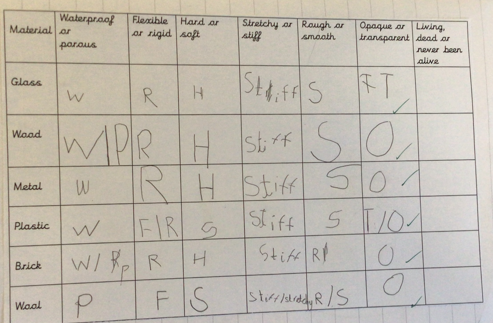 